Муниципальное бюджетное общеобразовательное учреждение«Тенистовская средняя общеобразовательная школа»Бахчисарайского района Республики КрымФормирование функциональной грамотности(математическая грамотность, финансовая грамотность)6 класс                                                                                                                 Выполнила:                                                                                                                 Куку В.Т.                                                                                                              учитель Родного  языка      (крымскотатарского)  и                                                                                                                 Родной литературы                                                                                                           (крымскотатарской)     с. Тенистое, 2022г.Конспект урока по Родной литературе (крымскотатарской)    класс 6                          29.11.22Тема урока: ПРОЕКТ «Математика в крымскотатарских народных сказках»Цели урока:образовательная: формировать умение выбирать книги на заданную тему из фонда библиотеки. Закреплять умение правильно и бегло читать, отвечать на вопросы и пересказывать прочитанноеразвивающая: развивать логическое мышление, связную речьвоспитательная: воспитывать интерес к чтениюТип урока: комбинированныйМетоды и приёмы обучения: словесный метод (беседа)Оборудование: книги из фонда библиотекиХОД УРОКА1. Организационный моментПриветствие. Фиксация отсутствующих. Проверка готовности обучающихся к уроку2. Проверка домашнего заданияСтр.15-221, 2 группы - пересказ, 3 группа – чтение3. Подготовка к активному и сознательному усвоению нового материалаСообщение цели, темы и задач урока.- Прочитайте названия книг на выставке. ("Лиса и заяц","Кот и лиса" и т. д.)- Кто нарисован на обложках? (Звери: кот, лиса, волк,заяц, петух и т. д.)- Как вы думаете, это сказочные звери или настоящие?(Сказочные: они одеты в русские народные костюмы, разговаривают друг с другом.)- Как вы поняли, что же мы будем читать на уроке? (Мы будем читать сказки о животных.)- Верно. Мы будем читать русские народные сказки о животных, или анималистические сказки. В анималистических сказках животные наделяются именами, они разговаривают, они наделены какими-либо человеческими чертами: хитростью или простотой, добродушием или злобой, завистью.- Недаром говорится (учитель называет начало фразеологизма, делает паузу, дети называют хором концовку):Хитер как... (лиса).Голоден как... (волк).Труслив как... (заяц).Болтлив как... (сорока).- Сегодня мы прочитаем две сказки о животных.4. Усвоение новых знаний1. Ознакомление с книгой.- Я вам прочитаю сказку "Лиса и заяц". (Учитель берет книгу с выставки.)- Кто изображен на обложке? (Заяц и лиса.)- Как они выглядят? (Они одеты в русские народные костюмы)-Что можно сказать о характере лисы по иллюстрации? (Лиса хитрая, лживая, коварная)- А что можно сказать о зайце? (Он добрый, беззащитный, немного глуповат.)- Откроем первую страницу. Что вы видите на иллюстрациях? (Заяц строит избушку из коры деревьев, сучков)-Кусок коры некоторых деревьев (вяза, липы) назывался луб. (Учитель показывает и читает слово на доске.)-Поэтому избушка у зайца была лубяная.-А что делает на иллюстрации лиса? (Она строит избушку изо льда)2. Чтение сказки учителем.-Послушайте сказку.3. Беседа-рассуждение о прочитанном.- Понравилась вам сказка? Чем?- Прочитайте пословицы на доске. Какая из них подходит к нашей сказке?Сила сломит все, а ум - силу.Как аукнется, так и откликнется.За добро добром и платят.Друг не испытанный, что орех не колотый.На языке медок, а на уме ледок.Без беды друга не узнаешь.Где двое бранятся, там третий не суйся.За правое дело стой смело.- Какую избушку построил себе Зайчик? (Он построил избу из лубочков.)- Как назвала избушку Зайца Лиса? (Лубочный домок, лачуга)- Как вы понимаете значение слова "лачуга"? (Это старое, ветхое, бедное жилище)- А как называла свою избу Лиса? (Она называла ее хрустальным дворцом.)- Что вы можете сказать о Лисе по этому эпизоду? (Она хвастливая, относится к Зайке с пренебрежением.)- Что же сделала весна с "Лискиным дворцом"? (Дворец растаял.)- Как Лиса пробралась в зайкину избу? (Она подкараулила, когда он пойдет погулять, травки заячьей пощипать.)- Что можете сказать о Лисе по этому поступку? (Она хитрая, коварная.)- Кто вызывался помочь Зайке? (Волк, Бык, Медведь, Петух.)- Как они себя вели, когда шли выгонять Лису? (Они хвастались, говорили: "Я не я, коли не выгоню Лису". А Петух говорил: "Попытаемся".)- Кто же оказался настоящим другом Зайке? (Петух не испугался Лисы, помог Зайке вернуть избушку.)- Какую пословицу вы бы подобрали к этому отрывку? (Без беды друга не узнаешь. Друг не испытанный, что орех неколотый}- Какими словами заканчивается сказка? ("И стали они жить, да быть, да добро копить".)5. Физкультминутка.Комплекс №1.6. Этап проверки понимания обучающимися нового материалаБеседа.-Какие сказки вы сегодня прочитали?-Что их объединяет? (Это сказки о животных.)-Прочитайте тему урока. ("Друг познается в беде".)7. Инструктаж домашнего задания-В домашней библиотеке поищите другие сказки о животных. Принесите эти книги в уголок внеклассного чтения. Нарисуйте иллюстрации к сказкам, прочитанным на уроках или дома.8. Подведение итогов урокаОценка работы класса и отдельных обучающихся. Аргументация выставленных отметок.Оджанынъ сёзю. Энди  талебелер  бераберликте масал саналаштыраджамыз.Даветнаме  (Приглашение)Автор. Муэллиф. Куньлерден  бир кунь Сансарчыкъ дагъда яшагъан достларына даветнаме йибере.Приглашение отправляет Белочка: Медведю, Зайчику, Лисе, и маленькому ежонку.«Урьметли достларым! Ярын, саат 12-де эвиме буюрунъыз. Севимли балаларгъа шиирлер , тапмаджалар ве тезатымлар айтаджакъмыз»-деп яза Сансарчыкъ. Бойле даветнамени  Аювгъа, Тавшангъа, Тильки ве кичкине Кирпичикке йибере.  Сансарчыкъ исе азбарда, софрасыны чешит дагъ емишлеринен доната ве мусафирлерни беклеп йырлай:Белка.Сансар: «Келеджек  достларыма,                  Мен софраны донатам                   Оладжакъ корюшювге                   Джан юректен къуванам!»Софрам азыр, энди мусафирлерни къаршылап алмакъ да мумкюн.Заяц. Тавшан: Селям алейкум,Сансарчыкъ! Мумкюнми ?Белка.Сансар: Алейкум селям! Мумкюн,мумкюн,буюр Тавшанчыкъ.Заяц. Тавшан: Вай,мен биринджи кельдим, гъалиба?Белка. Сансар: Пек гузель,пек гузель,Тавшанчыкъ. Санъа узун къулакъ, тез аякъ деп нафиле айтмагъанлар.Заяц. Тавшан: Мен кеч къалдым деп, ойле бир чаптымМедведь. Аюв: Эвдесизми? Селям алейкум, Сансарчыкъ . А-а ,Тавшанчыкъ, сен мында экенсин деБелка. Сансар: Хош сефа кельдинъиз, Аюв агъа, буюрынъыз!Заяц. Тавшан: Аюв агъа,сиз Тилькинен Кирпини корьмединъизми?Медведь. Аюв: Корьдим. А ана озьлери да кельдилер.Лиса. Тильки: Селям алейкум! Азиз достларым! Ёжик. Кирпи: Биз кеч къалдыкъмы? Билесизми, дагъ озенчиги пек теренЛиса. Тильки: Мен Кирпи достума шу озенчиктен кечмеге ярдым эттимБелка. Сансар:  Пек яхшы эттинъ,Тильки! Достларгъа ярдым этмек керек. Эпинъиз вакътында кельдинъиз! Буюрынъыз! Билесизми,сизни чагъыргъаным макъсады- бизим къыйметли балаларымызгъа бир-эки шиир, тезайтым, тапмаджалар айтып, оларны къувандраджакъмыз.Заяц. Тавшан: Мен биринджи айтсам мумкюнми? Белка. Сансар: Эльбетте мумкюн.  Заяц. Тавшан: Мен Аюв агъамызгъа шиир окъумакъ истейим:                     Аюв балны пек севе                      Тюшюнде солакъ коре.                      Бал эбет, татлы бир шей,                      Лякин балкъуртлар пек тишлейМедведь. Аюв : Ха-ха-ха, сагъ ол, Тавшанчыкъ,мени пек къувандырдынъ. Мен исе Тилькичик акъкъында шиир айтайым:                       Сары тильки - айнеджи                        Олмаз онъа инанмакъ,                        Эгер онъы динълесенъ                       Кучь дегильдир алданмакъ!Манъа джанынъ агъырмасынъ Тильки ханым, бу шиирни Сейран Усеин  язды.Лиса. Тильки: Ёкъ,екъ,джаным ич де агъырмай,олуджы шейлер. Мен Тавшанчыкъ акъкъында   шиир айтаджам, динъленъиз:                        Чапкъан  кельген,                         Чельден тавшан.                         Чечеклерни ашап,                         Къачкъан.Заяц. Тавшан: Мен билем, мен билем. Бу шиирни да Сейран Усеинов язды. Чокъ сагъ  ол Тильки.Белка. Сансар: Афферим эпинъизге!              Энди динъленъиз мени:Геджелери о юре,Алма,мантар, пек севе.Тийсен,аман топлана,Топ киби юварлана.Эпинъизге беллидирБизге таныш Кирпидир!Сонъ,  Кирпичик,шиирни бегендинъми? Ёжик. Кирпи: Пек бегендим. Чокъ сагъ ол, Сансар! Мен исе тезайтымларны пек севем, мен айтаджам, сиз де динъленъиз :             Балтагъа балтасап            Бакътырды бабасы            Бабагъа балтасап             Яптырды баласыЛиса. Тильки:  Сагъ ол, Кирпи, пек меракълы тезайтым.Заяц. Тавшан: Мен де тезайтым билем!             Бакъа,бакъа,балыкъ коре             Балыкъ бакъа, турна коре,             Турна коре Турнабалыкъ              Турнабалыкъ ашай балыкъ! Белка. Сансар: Сагъ ол, Тавшанчыкъ,пек меракълы тезайтым. Къана энди эпимиз  оюнгъа тюшюнъиз!Медведь. Аюв: Урьметли Сансарчыкъ,бизлер энди яхшы эглендик,балалар да чокъ меракълы тезайтым,шиирлер эшиттилер. Эпинъиз чокъ сагъ олунъыз!  Бизлер энди къайтайыкъ: «Ёлджу-ёлуна ярашыр» дегенлер.  Белка. Сансарчыкъ:   Сагълыкънен  барынъыз!  Даа  да де мусафирликке беклейим!    Келинъиз! Учитель. Оджа: Машалла балларгъа, сиз саналаштырмагъа да билесинъиз! Отурынъыз ерлеринизге.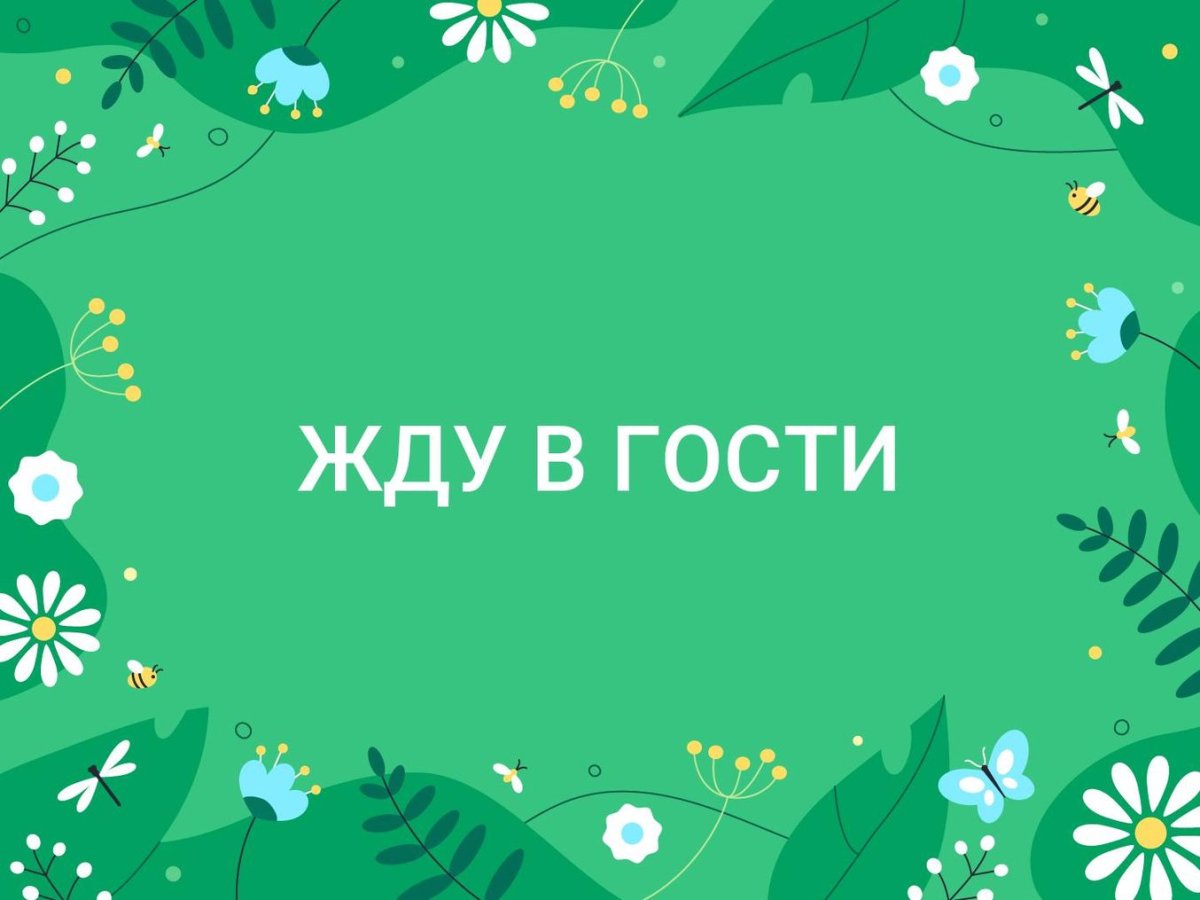 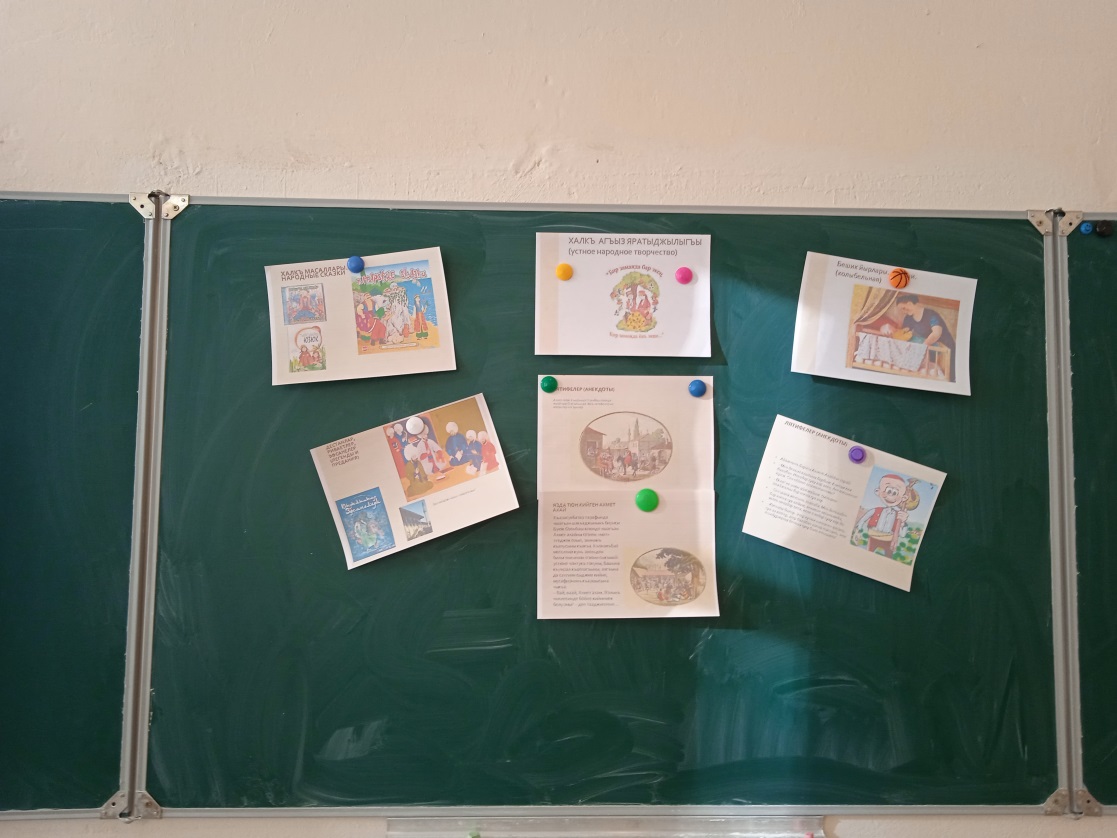 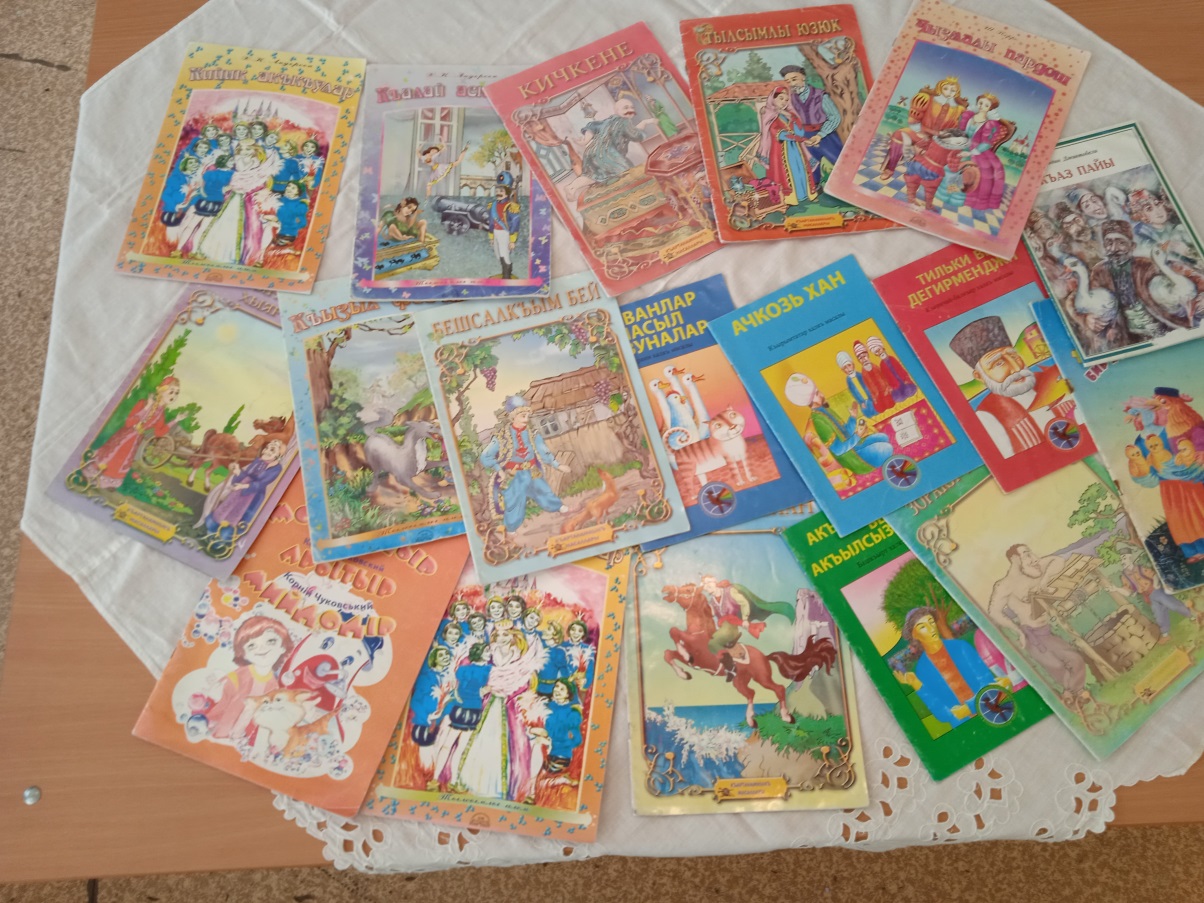 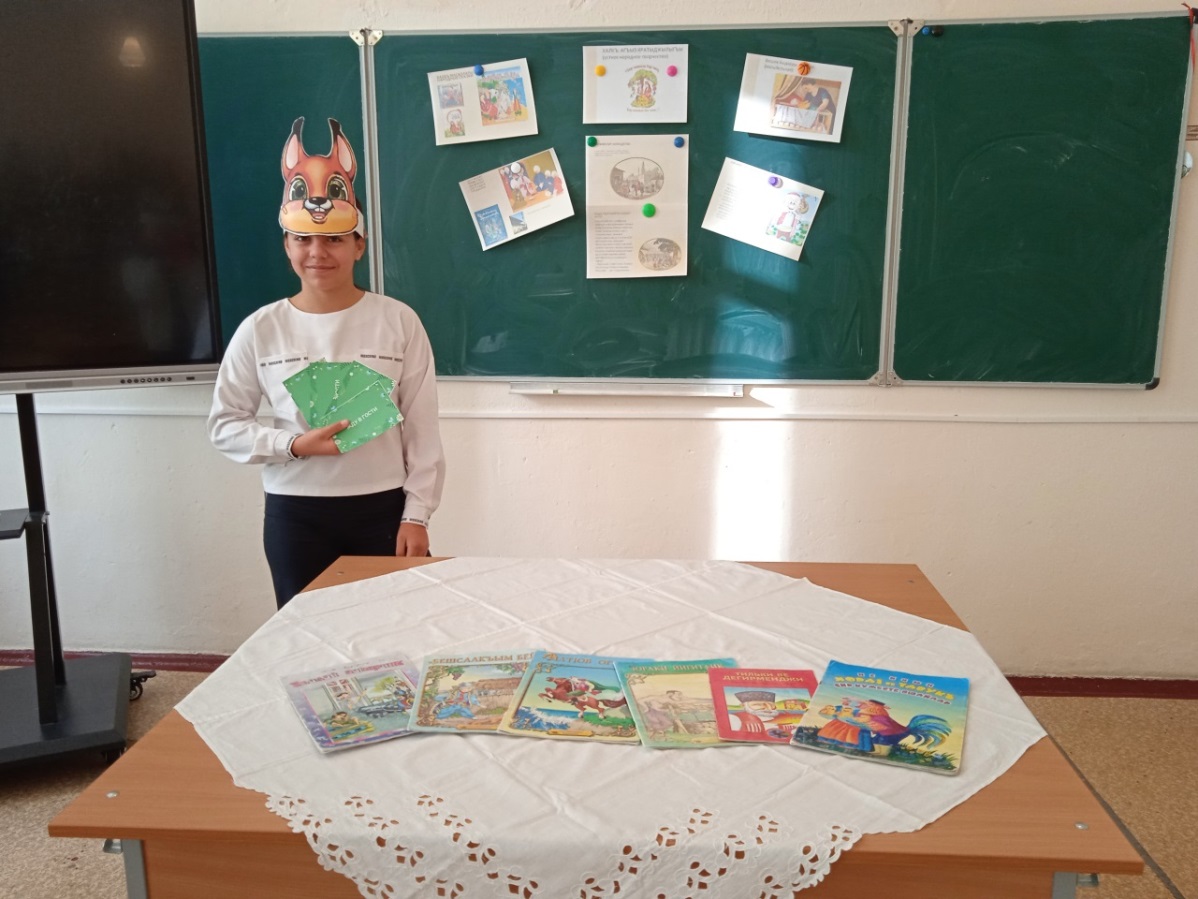 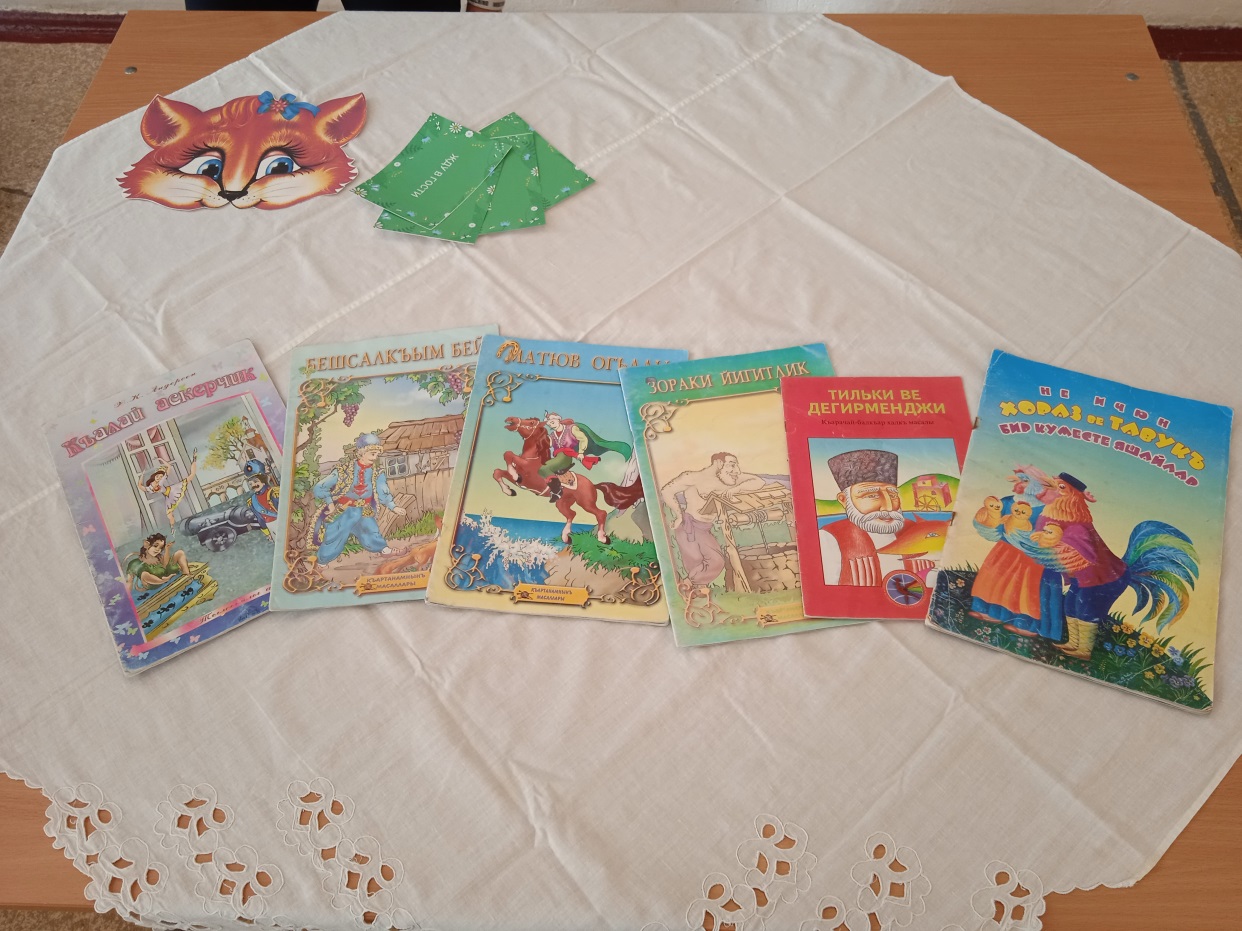 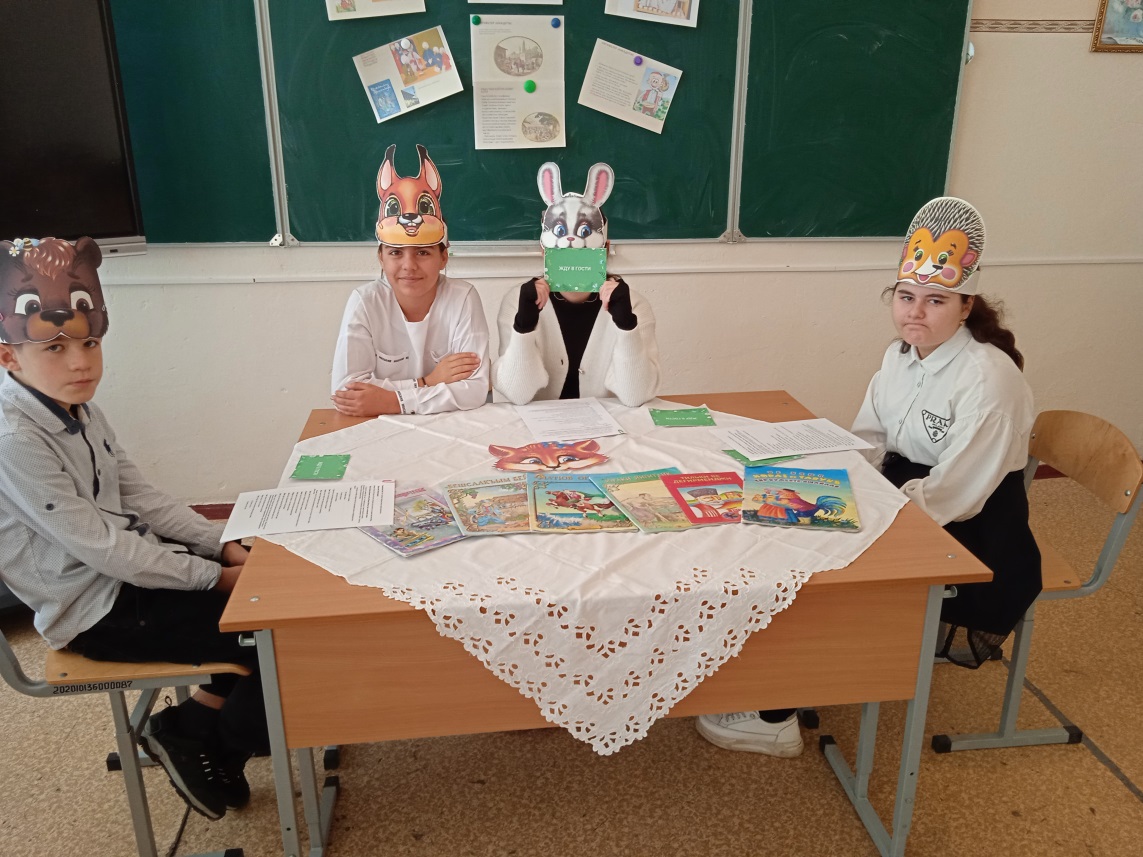 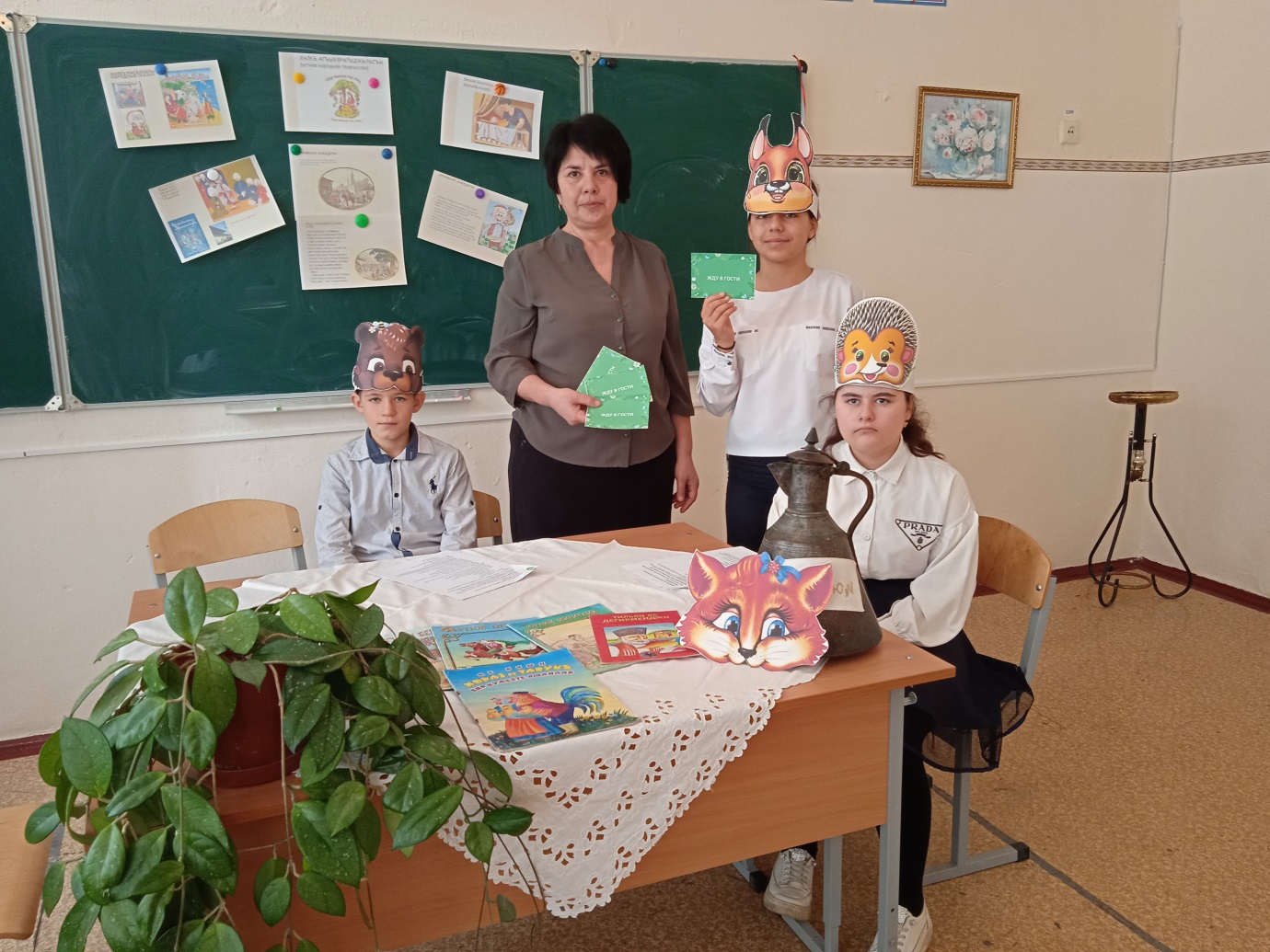 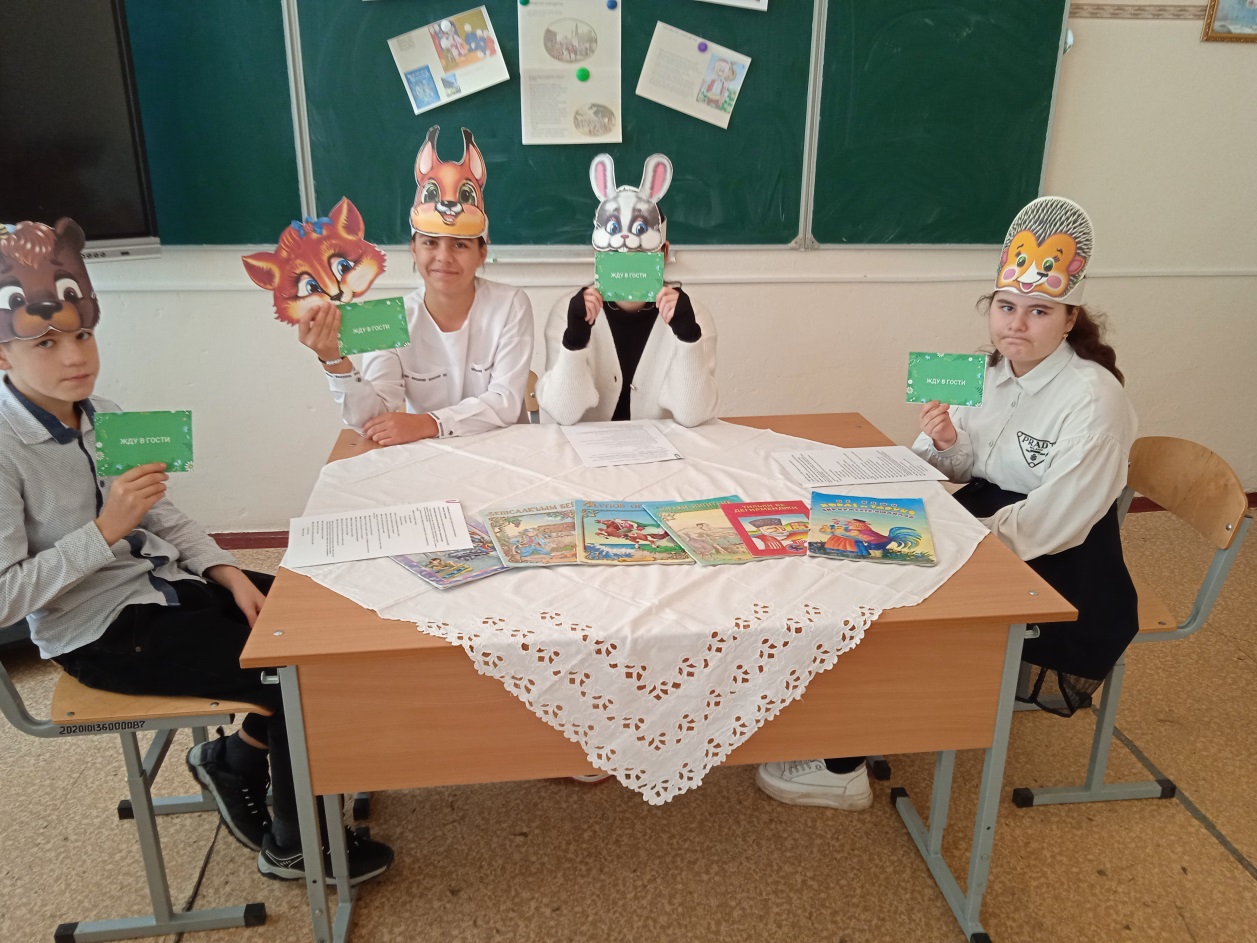 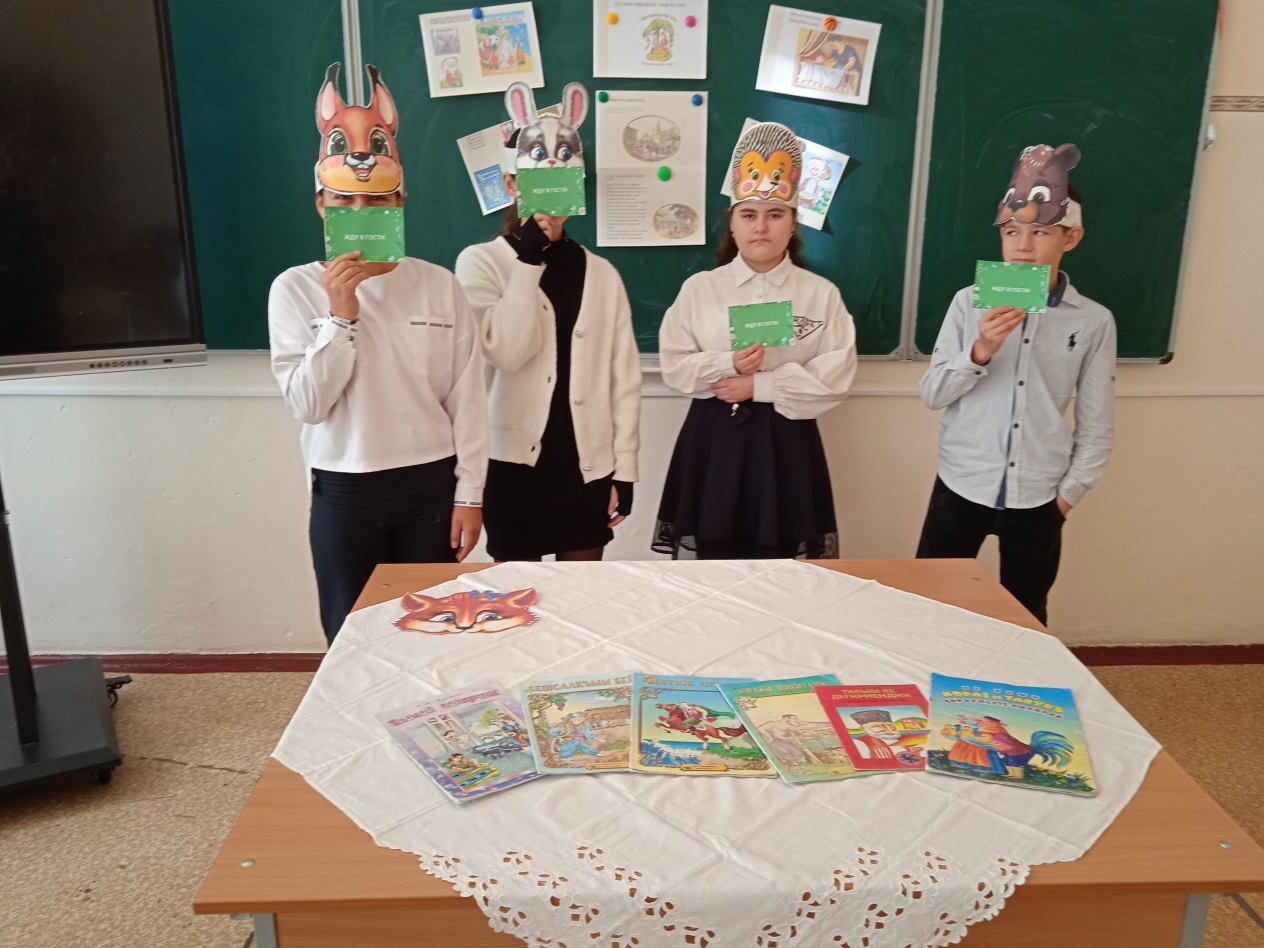 